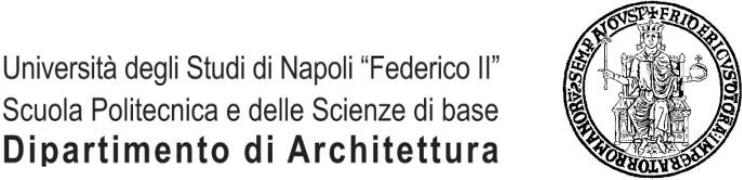 TIROCINIO EXTRAMOENIA 